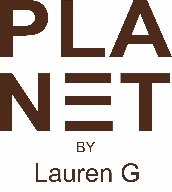 Date: W: planetbylaureng.combuyers signature: 						PO#DELIVERYTERMSREPship bill to:STYLECOLORDESCRIPTIONSIZESSIZESSIZESSIZESQTY.UNIT PRICETOTALSTYLECOLORDESCRIPTION0123QTY.UNIT PRICETOTALTOTAL:TOTAL: